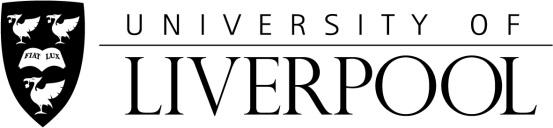 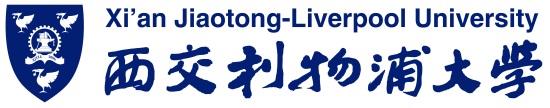 XJTLU Staff: Please undertake a curriculum review of the proposed exchange partner, to determine whether the modules offered are comparable (in terms of academic content and learning outcomes) to those offered within the relevant degree programme at XJTLU.  The sections you need to complete are highlighted in grey.  Please sign to confirm the programme match at the end of the document. UoL Staff: Please provide any specific comments, if applicable, on the modules proposed in the third column of Table 2. If you do not have any comments you may leave this blank.  The sections you need to complete/consider are highlighted in blue.  You must sign to confirm the programme match at the end of the document.Table 1: General informationTable 2: Assessment of programme matchTable 3: General feedback over the proposed partnershipXJTLU Staff: Please sign to confirm that the proposed suite of modules at the partner is an adequate match with that at XJTLU.  XJTLU signature:Date: Please return the form by email to Kirsty.Mattinson@xjtlu.edu.cn.UoL Staff: Please sign to confirm you support XJTLU’s proposal that the suite of modules offered at the partner is adequate match with that of XJTLU UoL Level 1 Head of Department signature:Date: Please return the form by email to alan.smithson@liverpool.ac.ukName and position of XJTLU staff member completing this review:Name of XJTLU degree programme being reviewed: Name of partner university and partner degree programme being reviewed:Year (also state FHEQ level) and / or semester at XJTLU that is being replaced by the exchange: Overview of the academic structure of the year/semester at XJTLU being replaced by the exchange period (i.e. module titles, associated credits, indication of whether the module is compulsory or optional): Name and position of UoL staff member completing this review:XJTLU staff commentsUoL Level 1 Board of Studies commentsDo the modules taken on exchange contribute to the overall programme learning outcomes? Please explain how this is achieved and, where appropriate, map modules to the relevant programme learning outcomes.Are all professional accreditation requirements met? Please provide explanation.Are students sufficiently prepared for the final year of their degree programme (i.e. any pre-requisites for final year modules at XJTLU should be met)? Please provide explanation.Do students have the appropriate background knowledge to be able to study the modules to be taken during the Study Abroad period?Although it is likely that modules taken on study abroad will only contribute to a subset of the programme learning outcomes, the XJTLU department must ensure that all exchange students will fulfil all the stated learning objectives by the end of their programme via their module choices at XJTLU and elsewhere. Please can you confirm and explain this?XJTLU staff commentsUoL Level 1 Board of Studies comments